                                                   *MC05X00I1UCB*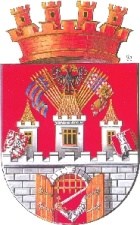 Městská část Praha 5	        						   JUDr. Tomáš Homola							radní MČ P5	Mgr. Martina Pokorná									Členka ZMČ Praha 5MC05 77846/2016							                   V Praze dne 19.12.2016Vážená paní zastupitelko,k Vaší interpelaci ve věci umožnění jízdy cyklistů na pěším spojení propojující chodník podél ul. K Barrandovu s ul. Zbraslavskou uvádím, že úkony související s jeho legalizací nenáleží do samosprávné působnosti orgánů městské části Praha 5, ale jsou plně v kompetenci odboru dopravy Ú MČ P5, který je řeší v přenesené působnosti v intencích platného znění zák. č. 361/2000 Sb. o provozu na pozemních komunikacích. Po prověření této problematiky sděluji, že podmínky, za kterých lze jízdu cyklistů povolit (zvýšení podjízdné výšky u dopravního značení umístěného podél ul. K Barrandovu, instalace výplní, či jiného opatření do stávajícího zábradlí tak, aby nedošlo k úrazu dětských cyklistů pádem ze svahu) formou dopravního značení stezka pro pěší C 7a s dodatkovou tabulkou E 13 „Vjezd cyklistů povolen“ byly sděleny odboru rozvoje  a financování dopravy Magistrátu hl. m. Prahy. Ten by měl nyní zpracovat návrh dopravního značení a předat jej ke stanovení dopravního značení výše uvedenému odboru. K Vaší interpelaci dále uvádím, že stanovisko Policie ČR je sice pouze doporučujícím, avšak v případě vzniku dopravní nehody, kterou řeší Policie ČR je žádoucí toto stanovisko zohlednit, neboť je orgánem, který vykonává státní správu ve věcech bezpečnosti a plynulosti provozu na pozemních komunikacích. V případě, že výše uvedený odbor rozvoje a financování dopravy MHMP návrh našemu odboru dopravy Ú MČ P5 nepředloží, bude o jeho zpracování a předložení požádána Technická správa komunikací hl. m. Prahy, která má  v kompetenci  rozvoj cyklistické dopravy na území hl. m. Prahy.S pozdravemJUDr. Tomáš HomolaRadní MČ Praha 5